	Заслушав и обсудив информацию о работе  первичной профсоюзной организации работников Саратовского национального исследовательского государственного университета имени Н.Г.Чернышевского об использовании прав, предоставленных законом РФ «О профессиональных союза, их правах и гарантиях деятельности», президиум областной организации Профсоюза отмечает следующее. Профсоюзная организация работников СГУ является одной из крупных профсоюзных организаций высшего образования. Она объединяет  1140 работников – членов профсоюза (38%), в 32 структурных подразделениях  действуют профбюро.Следует отметить, что  в системе высшего образования в последние годы идут непрекращающиеся изменения структуры, содержания образования, приводится в соответствие с современными требованиями соотношение профессорско-преподавательского состава и студентов,  профессорско-преподавательского состава и других категорий работников.  Процессы слияния кафедр, сокращение штатной численности работников,  а также практика заключения трудовых договоров на один-два года приводят  к росту социальной напряженности. За последний год было 2 сокращения, но работники трудоустроены, потерь по численности нет. Эти процессы, характерные  для университета, не могут не сказаться на деятельности профсоюзной организации и требуют новых  подходов к организации профсоюзной работы.   Первичная профсоюзная организация работников СГУ им. Н.Г.Чернышевского строит свою работу в соответствии с годовым планом, который содержит все основные направления работы. Профсоюзный комитет, который состоит из 15 человек, заседает регулярно, в среднем один раз в три месяца. На заседаниях профкома рассматриваются актуальные вопросы: итоги проверок трудового законодательства, состояние информационной работы  в структурных подразделениях, организация летнего отдыха. На заседании профкома принимается смета доходов и расходов, утверждена учетная политика профсоюзной организации. Избран и действует  президиум профкома в количестве 4 человек, который проводит заседания один-два раза в месяц. Все протоколы заседаний профкома и президиума оформляются аккуратно и в соответствии с требованиями делопроизводства профсоюзной организации.Профкомом проведен анализ ситуации с членством в Профсоюзе, создан электронный реестр, члены профсоюза получили цифровые профсоюзные билеты с возможностью пользоваться программой profcards. На данный момент число зарегистрированных в личном кабинете составляет 183 работника, или всего 16% членов Профсоюза. Во всех структурных подразделениях университета имеются профсоюзные организации. В трех структурных подразделениях охват профсоюзным членством составляет более 70 %,  наиболее высокий – в институте филологии и журналистики – 82%. Вместе с тем, есть структурные подразделения, в которых охват составляет 20-30% (факультет компьютерных  наук и информационных технологий, факультет нано- и биомедицинских технологий). В остальных подразделениях членство составляет в среднем 40%. В соответствии с ст.11 ФЗ «О профессиональных союзах, их правах и гарантиях деятельности», профком использует право на представительство интересов работников. Председатель профсоюзной организации С.В.Дубровская является членом Ученого совета, аттестационной комиссии, жилищной, комиссии по работе с имущественным комплексом, рейтинговой, присутствует на заседаниях ректората.	 Профком также реализует свое право на ведение коллективных переговоров и заключение коллективного договора. В университете  действует коллективный договор на 2020- 2022 годы. В рамках социального партнерства  ректор встречается с  председателем профсоюзной организации Дубровской С.В., профсоюзным активом. В соответствии с ст. 19 ФЗ «О профессиональных союзах, их правах и гарантиях деятельности», профком осуществляет контроль за соблюдением законодательства о труде. В 2020 году председателем Дубровской С.В. совместно с главным правовым инспектором труда Гордеевой Т.А. проведена проверка трудовых договоров, трудовых книжек, приказов. Результат оформлен подробным актом и предъявлен в управление кадров.  Уделяется внимание информированию членов Профсоюза. Действует и обновлена профсоюзная страница на сайте университета, но вместе с тем, слабо просматривается деятельность структурных подразделений и лидеров структурных подразделений. В течение 2020 года нет ни одной информации о заседании выборных профсоюзных органов первичной профсоюзной организации. Имеется слабое представительство первичной профсоюзной организации в социальных сетях ВК, инстаграм и т.д.. Профсоюзные уголки имеются во всех структурных подразделениях, но обновляются редко.Организована работа с профактивом: проводятся ежегодные обучающие семинары. Ежегодно подводятся итоги работы профбюро по вовлечению работников в Профсоюз, лучшие профбюро поощряются профкомом материально. А моральному поощрению уделяется недостаточно внимания ( награждение). Несмотря на достаточно тяжелый во всех отношениях год, который прошел большей частью с ограничениями (передвижения, самоизоляция), одним из важных направлений работы профкома является работа по оздоровлению и отдыху членов Профсоюза. За 2020 год на частичную компенсацию стоимости санаторно-курортных путевок было выплачено 62500 рублей. Члены Профсоюза отдыхали по путевкам «Профкурорт», ООО «Саратовкурорт» в здравницах области и других регионах России. «Чардым»  не функционировал как база отдыха.Члены Профсоюза посещают бассейн на регулярной основе с частичной компенсацией стоимости абонемента, за 2020 год возмещено 5800 рублей.Общая сумма выплат по оказанию материальной помощи составило 369 тыс. рублей, в том числе переболевшим COVID-вирусом и пневмонией 130 тыс.рублей 52 членам Профсоюза.На приобретение новогодних подарков израсходовано 201780 рублей.При содействии отдела охраны труда в 2020 году университетом было возвращено из Фонда социального страхования 20% от суммы страхового взноса СГУ, т.е. 440,8 тыс. рублей. На указанную сумму приобретены медицинские аптечки, спецодежда для сотрудников. Немаловажным направлением работы профкома является проведение культурно-массовой и спортивно-оздоровительной работы с членами Профсоюза. Прошедшая в начале 2020 года «Зимняя лыжня», в которой приняли участие от СГУ 18 человек, показала значение и важность спорта в жизни каждого человека. Члены Профсоюза традиционно поддержали данное мероприятие активным участием. Профкомом были организованы экскурсии в Саратовский лимонарий (потрачено денежных средств на компенсацию входных билетов 5000 рублей) и   музей им.Радищева ( Борисов-Мусатов, С.Дали) (сумма компенсации входных билетов составила 17250 руб.), в которых приняли участие более 100 человек.Вместе с тем, в работе профсоюзной организации имеются нерешенные проблемы. Прежде всего, это низкий охват профсоюзным членством – 38% (из 2987 основных работников членами Профсоюза являются 1140). Отсутствует конкретная программа по вовлечению работников в Профсоюз с учетом особенностей каждого структурного подразделения и интересов молодежи. Требует совершенствования социальное партнерство. Коллективный договор университета содержит небольшое количество материально значимых пунктов, отсутствует раздел, посвященный поддержке молодых ученых.Нуждается в модернизации постановка информационной работы. Необходимо активнее использовать формы информационной работы: профсоюзную страницу наполнять актуальной информацией о деятельности структурных подразделений, выборных профсоюзных органов, обновлять профсоюзные уголки свежей информацией: нормативными документами, планом работы профкома, профсоюзными листовками, информацией о проведенных мероприятиях, посвященных году "Спорт.Здоровье.Долголетие.", активнее освещать деятельность в  социальных сетях для информирования членов Профсоюза и мотивации профсоюзного членства. Необходимо совершенствовать работу с профактивом, председателям профбюро, профгруппоргам способствовать созданию положительного имиджа Профсоюза. Президиум Саратовской областной организации Профсоюза народного образования и науки РФ постановляет:Информацию о работе первичной профсоюзной организации работников Саратовского государственного университета имени Н.Г.Чернышевского принять к сведению.Председателю первичной профсоюзной организации Дубровской С.В. и профсоюзному комитету рекомендовано:Разработать программу вовлечения работников в Профсоюз с учетом особенностей  структурных подразделений и интересов;Активизировать работу по вовлечению в Профсоюз работников структурных подразделениях, имеющих низкий охват;Совершенствовать работу с профактивом: привлекать к обучению больше профсоюзного актива, организовывать конкурсы на лучшего профорга и председателя профбюро;Совершенствовать работу с администрацией университета по социальному партнерству;Коренным образом улучшить информационную работу с молодежью; Активизировать работу с молодыми ученымиКонтроль за исполнением данного постановления возложить на заместителя председателя областной организации Профсоюза  Шкитину М.В.     Председатель                                                                  Н.Н.Тимофеев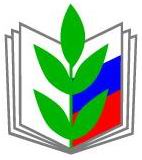 ПРОФЕССИОНАЛЬНЫЙ СОЮЗ РАБОТНИКОВ НАРОДНОГО ОБРАЗОВАНИЯ И НАУКИ РОССИЙСКОЙ ФЕДЕРАЦИИСАРАТОВСКАЯ ОБЛАСТНАЯ ОРГАНИЗАЦИЯ ПРОФЕССИОНАЛЬНОГО СОЮЗА РАБОТНИКОВ НАРОДНОГО ОБРАЗОВАНИЯ И НАУКИ РОССИЙСКОЙ ФЕДЕРАЦИИ(САРАТОВСКАЯ ОБЛАСТНАЯ ОРГАНИЗАЦИЯ «ОБЩЕРОССИЙСКОГО ПРОФСОЮЗА ОБРАЗОВАНИЯ»)ПРЕЗИДИУМПОСТАНОВЛЕНИЕПРОФЕССИОНАЛЬНЫЙ СОЮЗ РАБОТНИКОВ НАРОДНОГО ОБРАЗОВАНИЯ И НАУКИ РОССИЙСКОЙ ФЕДЕРАЦИИСАРАТОВСКАЯ ОБЛАСТНАЯ ОРГАНИЗАЦИЯ ПРОФЕССИОНАЛЬНОГО СОЮЗА РАБОТНИКОВ НАРОДНОГО ОБРАЗОВАНИЯ И НАУКИ РОССИЙСКОЙ ФЕДЕРАЦИИ(САРАТОВСКАЯ ОБЛАСТНАЯ ОРГАНИЗАЦИЯ «ОБЩЕРОССИЙСКОГО ПРОФСОЮЗА ОБРАЗОВАНИЯ»)ПРЕЗИДИУМПОСТАНОВЛЕНИЕПРОФЕССИОНАЛЬНЫЙ СОЮЗ РАБОТНИКОВ НАРОДНОГО ОБРАЗОВАНИЯ И НАУКИ РОССИЙСКОЙ ФЕДЕРАЦИИСАРАТОВСКАЯ ОБЛАСТНАЯ ОРГАНИЗАЦИЯ ПРОФЕССИОНАЛЬНОГО СОЮЗА РАБОТНИКОВ НАРОДНОГО ОБРАЗОВАНИЯ И НАУКИ РОССИЙСКОЙ ФЕДЕРАЦИИ(САРАТОВСКАЯ ОБЛАСТНАЯ ОРГАНИЗАЦИЯ «ОБЩЕРОССИЙСКОГО ПРОФСОЮЗА ОБРАЗОВАНИЯ»)ПРЕЗИДИУМПОСТАНОВЛЕНИЕПРОФЕССИОНАЛЬНЫЙ СОЮЗ РАБОТНИКОВ НАРОДНОГО ОБРАЗОВАНИЯ И НАУКИ РОССИЙСКОЙ ФЕДЕРАЦИИСАРАТОВСКАЯ ОБЛАСТНАЯ ОРГАНИЗАЦИЯ ПРОФЕССИОНАЛЬНОГО СОЮЗА РАБОТНИКОВ НАРОДНОГО ОБРАЗОВАНИЯ И НАУКИ РОССИЙСКОЙ ФЕДЕРАЦИИ(САРАТОВСКАЯ ОБЛАСТНАЯ ОРГАНИЗАЦИЯ «ОБЩЕРОССИЙСКОГО ПРОФСОЮЗА ОБРАЗОВАНИЯ»)ПРЕЗИДИУМПОСТАНОВЛЕНИЕ
«27» апреля 2021 г.
г. Саратов
г. Саратов
№ 10"Об использовании прав, предусмотренных законом РФ "О профессиональных союзах, их правах и гарантиях деятельности" комитетом профсоюзной организации работников "Саратовского национального исследовательского государственного университета им.Н.Г.Чернышевского""Об использовании прав, предусмотренных законом РФ "О профессиональных союзах, их правах и гарантиях деятельности" комитетом профсоюзной организации работников "Саратовского национального исследовательского государственного университета им.Н.Г.Чернышевского"